ДЕВЯТОЕ ЗАСЕДАНИЕ СОБРАНИЯ ДЕПУТАТОВ        БАТЫРЕВСКОГО МУНИЦИПАЛЬНОГО ОКРУГА ПЕРВОГО СОЗЫВАО внесении изменений в решение Собрания депутатов Батыревского муниципального округа Чувашской Республикиот 29 сентября 2022 г. № 1/7 «Об утверждении положения о постоянных комиссиях Собрания депутатов Батыревского муниципального округа Чувашской Республики	В соответствии с Федеральным законом от 06.10.2003 №131-ФЗ «Об общих принципах организации местного самоуправления В Российской Федерации»,Собрание депутатов Батыревского муниципального округа Чувашской Республики решило:	1. Внести в Положение о постоянных комиссиях Собрания депутатов Батыревского муниципального округа Чувашской Республики, утвержденное решением Собрания депутатов Батыревского муниципального округа Чувашской Республики от 29.09.2022 № 1/7, следующие изменения:	1) в статье 2:	а) подпункты 5 пункта 1 изложить в следующей редакции: 	«5) контроль за ходом реализации принятых Собранием депутатов решений органами местного самоуправления и должностными лицами местного самоуправления»;	б) в подпункте 4 пункта 2 слова «и организаций, расположенных на территории Батыревского муниципального округа» исключить;	в) в подпункте 5 пункта 2 слова «, муниципальных предприятий, учреждений, а также организаций, расположенных на территории Батыревского муниципального округа» исключить;	г) в пункте 5 слова «…, предприятия, учреждениям и организациям, расположенных на территории Батыревского муниципального округа» исключить;	2) пункт 3 статьи 11 изложить в следующей редакции:	«3. Решения, принятые комиссией, направляются в Собрание депутатов или администрацию муниципального округа.»;	3) в пункте 6 статьи 12 слова «и запрашивать необходимую им информацию исключить;	4) в статье 15:	а) в пункте 1 второе предложение исключить;	б) абзац второй пункта 2 признать утратившим силу. (Примечание*. Признается утратившим силу положение, согласно которому основной формой работы постоянной комиссии по осуществлению контроля являются непосредственные проверки на местах с участием депутатов или актива. Проверки могут быть комплексными (изучение многих сторон работы предприятия и организации), тематическими (по одной проблеме в той отрасли или иной отрасли), по реализации определенного правового акта (Закона, Указа, постановления, решения Собрания депутатов и т.п.)	2. Настоящее решение вступает в силу после дня его официального опубликования.Председатель Собрания депутатовБатыревского муниципального округа     Чувашской Республики                                                                                 Н.А. ТинюковИсполняющий полномочия главыБатыревского муниципального округаЧувашской Республики                                                                                  Н.А. Тинюков ЧĂВАШ  РЕСПУБЛИКИ ПАТĂРЬЕЛ                                     МУНИЦИПАЛЛĂ ОКРУГĔН ПĔРРЕМĔШ СУЙЛАВРИ ДЕПУТАТСЕН ПУХĂВĔ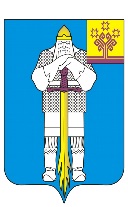 ЧУВАШСКАЯ  РЕСПУБЛИКАСОБРАНИЕ ДЕПУТАТОВБАТЫРЕВСКОГОМУНИЦИПАЛЬНОГО ОКРУГАПЕРВОГО СОЗЫВАЙЫШĂНУ26.12.2022 ç., 9/62 № Патăрьел ялěРЕШЕНИЕ26.12.2022 г. № 9/62село Батырево